　　年　　　月　　　日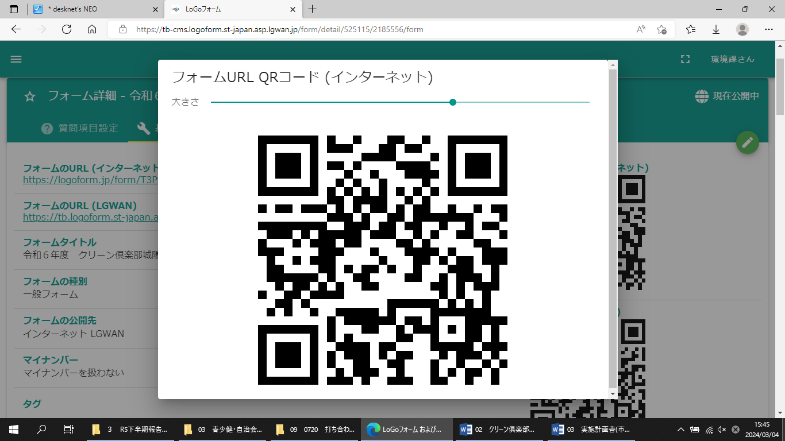 団体名　　　　　　　　　　　　　連絡担当者                     連絡先電話　　　　　      　　　クリーン倶楽部城陽 実施計画書※清掃用具の支給を希望される場合は、実施日の２週間前までに環境課へ実施計画書をご提出ください。実施予定日活動場所・活動内容等想定人数ごみ袋（支給）軍手（支給）火ばさみ（貸出）清掃用具の受取予定日／(場所)人ℓ袋  枚 双本／／(内容)人ℓ袋  枚 双本／／(場所)人ℓ袋  枚双本／／(内容)人ℓ袋  枚双本／／(場所)人ℓ袋  枚双本／／(内容)人ℓ袋  枚双本／／(場所)人ℓ袋  枚双本／／(内容)人ℓ袋  枚双本／／(場所)人ℓ袋  枚双本／／(内容)人ℓ袋  枚双本／／(場所)人ℓ袋  枚双本／／(内容)人ℓ袋  枚双本／